1.- SITUACIÓN ACTUALComo colaboradores de la empresa hemos podido notar varios motivos que refuerzan la necesidad de realizar un estudio acerca de las vulnerabilidades informáticas en la red, entre estos motivos tenemos:Comportamiento anómalo en ciertos equipos de la red reportado por los usuarios internos.Ausencia absoluta de documentación  sobre políticas y procedimientos de seguridad que describan, principalmente, la forma adecuada de uso de los recursos, las responsabilidades y derechos tanto de usuarios como administradores, que indiquen  lo que se va a proteger.Las mediciones realizadas en este estudio se efectuaron con la colaboración del administrador de red y teniendo facilidad de acceso físico a las instalaciones de la empresa.1.1 INVENTARIO DE HARDWAREA continuación presentaremos un diagrama de los componentes físicos de la red de Sudamericana de Software S.A. (SASF) en el cual visualizaremos la distribución de los diferentes equipos informáticos y de comunicación.Tabla #1 Inventario de los equipos existentes 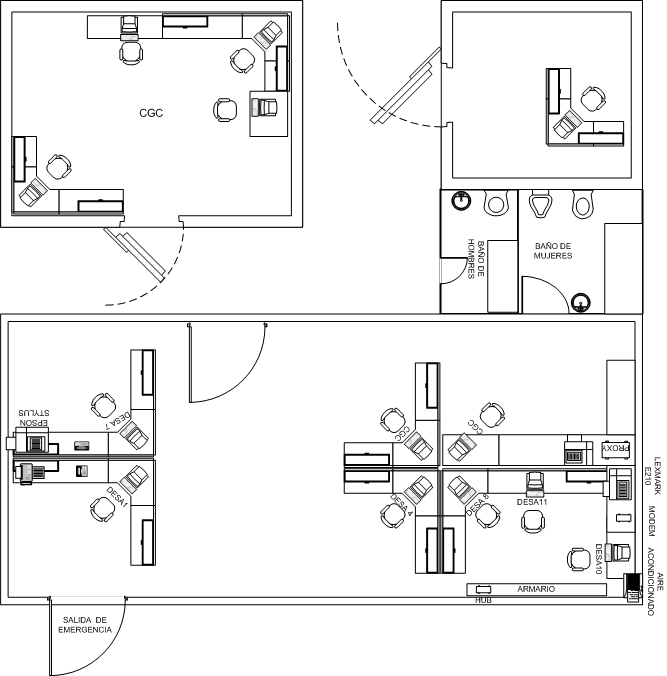 Fig. # 1 Diagrama de las instalaciones Sudamericana de Software 1.2 INVENTARIO DE SOFTWARE EXISTENTEA continuación se presenta un listado de los programas instalados en cada máquina de la red, como parte del estudio de la situación actual para contar con un inventario del software existente en la red corporativa.Tabla #2 Software instalado en Desa11Tabla #3 Software instalado en Desa1Tabla #4 Software instalado en Desa4Tabla #5 Software instalado en Desa7Tabla #6 Software instalado en Desa8Tabla #7 Software instalado en Desa101.3 ESQUEMA DE ANTIVIRUSComo parte de los métodos de protección contra virus informáticos, está la utilización de software antivirus. A continuación se muestra una tabla donde se especifica el software antivirus utilizado en cada máquina.Tabla #8 Esquema de antivirusCabe mencionar que las actualizaciones de las definiciones de virus y en general del antivirus no se realiza periódicamente, es decir no hay un procedimiento establecido para la ejecución y actualización de los antivirus.Además el servidor principal de la empresa se encuentra actualmente sin antivirus, lo que representa un grave peligro frente a cualquier programa no deseado que ingrese desde la misma red o de la Internet.1.4 ESQUEMA DE RESPALDOS.El procedimiento de respaldo que actualmente se ejecuta en SASF consiste en efectuar backups cada semana, los días viernes, almacenando en CD la información importante de la empresa que reside en el servidor central DESA11.  Es necesario mencionar que pese a que los respaldos se efectúan de manera constante, no se tiene un procedimiento para pruebas de los backups que constaten que la información efectivamente puede ser recuperada.  Adicionalmente, los CD’s de respaldos tienen los datos almacenados sin ninguna seguridad (encriptación),  de manera que es propensa a ser obtenida fácilmente en caso de robo. Por último, estos respaldos se almacenan en el domicilio del gerente de la empresa, donde hay probabilidad de que sean dañados o robados.1.5 ANÁLISIS DE RIESGOSUn estudio muestra que si un desastre causa que las compañías pierdan sus centros de datos por 10 o más días, 50 por ciento de esas compañías se declararán en bancarrota casi inmediatamente después de la perdida. Otro 43 por ciento lo hará dentro de un año de la perdidaEl análisis de riesgos realizado supone más que el hecho de haber calculado la posibilidad de que ocurran cosas negativas. Se pudo obtener una evaluación económica del impacto de estos sucesos negativos. Este valor se podrá utilizar para justificar el costo de la protección de la información en análisis, versus el costo de volverla a producir (reproducir).Fig. #2 Gráfico estadístico de riesgos en las redes de cómputo (Fuente IBM)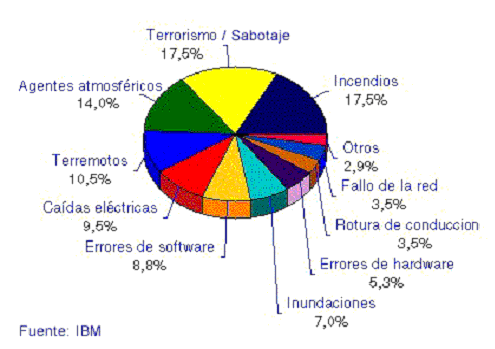 Recordemos una de las leyes de mayor validez en la informática, la "Ley de Murphy" que cita lo siguiente:Si un archivo puede borrarse, se borrará. Si dos archivos pueden borrarse, se borrará el más importante.Si tenemos una copia de seguridad, no estará lo suficientemente actualizada. La única solución es tener copias de seguridad, actualizarlas con frecuencia y esperar que no deban usarse.El análisis de riesgos supone responder a preguntas del tipo: ¿Qué puede ir mal? ¿Con qué frecuencia puede ocurrir? ¿Cuáles serían sus consecuencias? ¿Qué fiabilidad tienen las respuestas a las tres primeras preguntas? En lo fundamental la evaluación de riesgos que se ha de llevar a cabo ha de contestar, con la mayor fiabilidad posible, a las siguientes preguntas: a) ¿Qué se intenta proteger? Se pueden clasificar los bienes a salvaguardar  de la organización en dos categorías que son:Bienes físicosCDs de instalación  ManualesArchivadorEquipos informáticos.Equipos y muebles de oficinaLibrosÚtiles de oficina.Bienes lógicosCódigo fuente de aplicaciones desarrolladas.Base de datos de las aplicaciones.Manuales de las aplicaciones (almacenados en medios magnéticos)Base de datos de clientes.Documentos electrónicos de la empresa.Base de datos de empleados.Base de datos de conocimientos.b) ¿Cuál es su valor para la organización? Frente a esta interrogante, se obtuvo esta información del área gerencial de la empresa, especificando lo siguiente:Valor de la información almacenada en el servidor central: $80.000,00Valor de los activos de la empresa: $12.000,00	Valor aproximado de costo por día de inactividad: $2.250,00c) ¿A qué riesgos en la seguridad informática se enfrenta la institución?A continuación se muestra una lista de riesgos a los que esta expuesta la red de SASF.Al fuego, que puede destruir los equipos y archivos. Al robo común, llevándose los equipos y archivos. Al vandalismo, que dañen los equipos y archivos. A fallas en los equipos, que dañen los archivos. A equivocaciones, que dañen los archivos. A la acción de virus, que dañen los equipos y archivos. A terremotos, que destruyen el equipo y los archivos. A accesos no autorizados, filtrándose datos no autorizados. Al robo de datos, difundiéndose los datos sin desearlo. A averías por fallas eléctricas.d) ¿Qué probabilidad hay de que tenga efecto alguno de los riesgos mencionados?Para contestar a esta interrogante se realizó un sondeo donde participaron los jefes de área y la gerencia de la empresa, contestando a las preguntas especificadas en el anexo A, referentes a cada riesgo potencial que amenaza a la red corporativa.1.5.1 CLASIFICACIÓN DE LOS FACTORES DE RIESGOSFactor de riesgo muy bajo Factor de riesgo bajo Factor de riesgo medio Factor de riesgo alto Factor de riesgo muy altoA continuación se muestra una  tabla con el resumen de los riesgos ordenados por el factor de riesgo de cada uno, de acuerdo al sondeo realizado.Fig. #3 Porcentajes por riesgosa:  Fuego				f:  Virusb:  Robo				g:  Terremotosc: Vandalismo			h:  Accesos no autorizadosd: Fallas de equipos		i:  Robo de datose: Fallas humanas		j:  FraudeTabla #9 Calificación de riesgos1.5.2 PROTECCIONES ACTUALESRespaldos: se hace una copia semanal de los archivos que son vitales para la institución. Robo común: se cierran las puertas de entrada y ventanas. Vandalismo: se cierra la puerta de entrada. Falla de los equipos: se operan con cuidado, además de mantener los CDs de instalación con que vinieron al momento de comprarlos y se tiene un registro de los equipos que aun tienen garantía válida. Daño por virus: la mayoría de los equipos tiene instalado software antivirus. Los programas de dominio público y de uso compartido (shareware), sólo se usan si proceden de una fuente fiable. Los usuarios normales no tienen privilegios para hacer instalaciones de nuevo software, para esto deben solicitar ayuda del administrador de la red.Equivocaciones:       los colaboradores   tienen  buena  formación en el manejo de equipos informáticos.Terremoto: no existen protecciones actuales frente a este riesgo. Acceso no autorizado:   se tiene   un servidor   proxy con firewall sobre Linux para separar la red interna de la nube de Internet, aunque no están configuradas políticas que restrinjan el acceso. Robo de datos:    se  cierra  la  puerta  principal. Los datos críticos solo pueden ser accesados por usuarios autorizados.Fuego: en la actualidad no se toman precauciones frente a este riesgo.1.5.3 REVISIÓN DE SEGURIDADESDe acuerdo a los resultados obtenidos en el análisis de riesgos, se hizo una revisión para constatar el estado actual de la seguridad en la red de SASF. Esta revisión consistió en verificar los controles llevados en la empresa a nivel físico y lógico. También se verificó el esquema existente de conectividad a Internet.1.5.4 VERIFICACIÓN DE CONTROLES FÍSICOSLos controles de acceso físico son los más importantes dentro de una empresa, debido a que éstos tienen la finalidad de salvaguardar los activos de la empresa, además el considerar los controles de acceso a las instalaciones, por citar un ejemplo.Como parte de la evaluación de los controles físicos de la red, se procedió a evaluar los siguientes puntos:Nivel de protección de los equipos de cómputo y comunicaciones Como parte de esta evaluación se procedió a verificar las conexiones de los cables del HUB, los cables del servidor de base de datos y del  servidor proxy, quedó en evidencia el libre acceso físico que existe hacia el hardware de comunicaciones, puesto que el HUB esta almacenado en un armario donde también se guarda documentación física de la empresa , los cables de red y tomas de alimentación eléctrica no tienen protección,  se encuentran  en el paso, lo cual podría ocasionar que estos se desconecten   de forma premeditada  o no,. Otra de las observaciones realizadas fue en cuanto a la seguridad de los servidores,  puesto que son utilizados también como estaciones de trabajo, y debido a esto son propensos a interrumpir su funcionamiento por  la impericia de quien lo este operando, por ejemplo,  accidentalmente reiniciando el equipo.Acceso físico a las instalaciones Entre las falencias encontradas en el control de acceso físico a las instalaciones tenemos:Ausencia de un área de recepción donde se solicite una identificación a los  empleados como a los visitantes  que deseen ingresar al área de cómputo.Los colaboradores de la empresa carecen de una medio de identificación, llámese tarjeta de Id o alguna otro forma de identificación.La empresa no cuenta con personal para el resguardo del área física. Además no existe una bitácora donde todas las personas que entren a las instalaciones firmen un registro que indique la hora de entrada, el motivo por el que entran, la persona a la que visitan y la hora de salida. El ingreso se lo hace por medio de puertas con chapas de control manual para el acceso a las oficinas, sin que exista una persona específica para la labor de abrir y cerrar las mismas.Control de incendiosEntre las debilidades encontradas en el control de incendios que se lleva en SASF tenemos: Ausencia de extintores de incendios.No se ha adquirido un seguro contra incendios.Las instalaciones no han sido revisadas por la persona del cuerpo de bomberos.No se realizan simulacros de incendio para capacitar al personal en caso de presentarse una emergencia.No hay instalados detectores de humo.No existen sistemas automáticos de rocío.Se conectan múltiples dispositivos a un mismo tomacorriente.Control de fluido eléctricoEntre las debilidades encontradas en el control del fluido eléctrico de  SASF tenemos:La caja de los medidores de energía eléctrica se encuentra sin ningún tipo de protección, estando a la intemperie y a simple vista del público en general.No hay instalado un equipo de suministro de energía de emergencia (UPS) en caso de presentarse un corte abrupto del fluido eléctrico, pudiendo ocasionar severos daños a los equipos e información almacenada en estos.Existe una falta de equipos reguladores de voltaje, en caso de presentarse fluctuaciones considerables del fluido de electricidad que pueda averiar los equipos de cómputo.1.5.5 VERIFICACIÓN DE CONTROLES LÓGICOSLos controles de acceso lógico son el método primario de gestionar y proteger los activos de información para reducir a un nivel aceptable el riesgo de ataque  en una organización. Para el estudio se hicieron revisiones de diferentes aspectos concernientes a la seguridad lógica de la empresa, entre estos tenemos:Vulnerabilidades de sistemas operativos y puertosSe realizó un análisis de las vulnerabilidades de los sistemas operativos de los diferentes equipos de cómputo que conforman la red de SASF, así como de los puertos y servicios que se ejecutan en los mismos. Este análisis de realizó con la ayuda de la herramienta GFI LANguard Network Security Scanner 5.0, que es un analizador de seguridades en redes LAN.Luego de realizar este análisis, quedó en evidencia que los parches de seguridad en los equipos no se encuentran actualizados, y hay varios servicios y puertos que están funcionando innecesariamente. El resultado de estos análisis al detalle se puede encontrar en el anexo B.Seguridad frente a virus informáticos Los virus de ordenador son una amenaza para cualquier tipo de equipo de computación, mientras se realizaba al análisis de las seguridades se evidenció la presencia de virus informáticos en ciertos computadores, los virus encontrados fueron los siguientes:W32.Sasser.B.Worm: Tipo: [Worm] - Programa que se replica copiándose entero (sin infectar otros ficheros) en la máquina infectada, y a través de redes de ordenadores. Este es un gusano que explota la vulnerabilidad en el servicio LSASS de la cual e habla más al detalle en el boletín de seguridad Microsoft Security Bulletin MS04-011.Este gusano busca máquinas a las que infectar realizando chequeos de direcciones IP generadas semi-aleatoriamente, intentando conectarse al puerto TCP/445 de cada una de ellas (puerto donde se encuentra por defecto el servicio LSSAS vulnerable). Este gusano fue detectado en dos de los equipos de la red, DESA10 y DESA7 presentando como síntoma el apagado no deseado de la máquina mostrando el siguiente mensaje: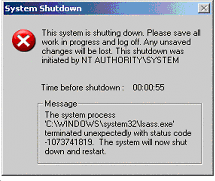 Fig. #4 Mensaje de error del lsass.exeSe sugirió que para corregir este problema se proceda a descargar el utilitario FxSasser para la eliminación de este gusano desde la página de Symantec. Además que se instale el parche de seguridad Windows2000-KB835732-x86-ESN que se puede descargar de la página de Microsoft.Frente a este problema quedó en evidencia que estos equipos no tenían instalados los últimos parches de seguridad para prevenir el ataque de este gusano.W32.HLLW.Habrack: Tipo: [Worm] - Programa que se replica copiándose entero (sin infectar otros ficheros) en la máquina infectada, y a través de redes de ordenadores.W32.HLLW.Habrack es un gusano que se esparce a través de redes con archivos compartidos. El gusano además tiene funcionalidades de “puerta trasera” que permiten al creador controlar el sistema comprometido.La máquina infectada con este virus fue DESA10, presentando el siguiente comportamiento anómalo:Despliega el siguiente mensaje:

Fig. #5 Falso mensaje de download de parche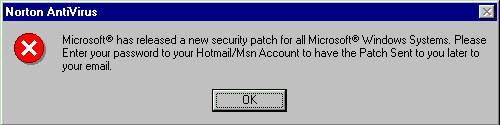 
Fig. #6 Falso mensaje de petición de clave de Hotmail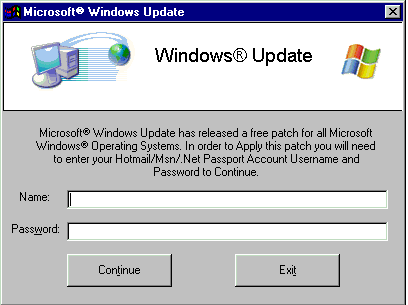 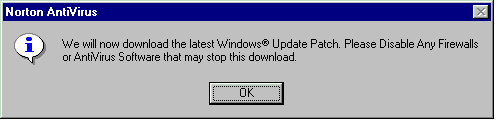 Fig. #7 Falso mensaje de petición de deshabilitación de antivirusCrea los siguientes archivos:C:\Windows\WinSys.Dll C:\Windows\Rundlls.exe C:\Windows\Wscript.exe C:\My Shared Folder\Linux Mandrake.Zip C:\My Shared Folder\Microsoft® Visual Basic 7.exe C:\My Shared Folder\Microsoft ® Windows Xp + Gen.exe C:\My Shared Folder\Norton AntiVirus 2003 + Crack.exe C:\My Shared Folder\Norton Ghost KeyGen.exe C:\My Shared Folder\Msn 8 Cracked.exe C:\My Shared Folder\Msn6Plus.exe C:\Program Files\Panda AntiVirus Trial\Core files\Panda.exeC:\Windows\*.dll C:\Winnt\*.dll C:\Windows\Desktop\*.inkCrea la carpeta C:\Windows\System32\Norton\Defenitions\File\Break, y dentro de la misma crea los siguientes archivos:WinSys.Dll WinSys.exeCrea los siguientes archivos:C:\Home.Vbs (142 bytes) C:\Me.Html (52 bytes) C:\hello.bat (51 bytes) C:\Windows\Wscript.bat (80 bytes)
 Agrega 8,640 bytes al archivo: C:\Program  Files\Norton AntiVirus\Ccimscan.exe,   cada  vez  que  el virus se ejecuta. Agrega 4,320 bytes al archivo:C:\Program Files\Norton AntiVirus\Qconsole.exe, cada vez que el virus se ejecuta.Borra los siguientes archivos:C:\Program Files\Yahoo!\Messenger\res_msgr.dll C:\Program Files\MSN Messenger\msgslang.dllTrata de conectarse a la página web de Windows Update.Despliega el siguiente mensaje:, "Happy Birthday ...:::Hackers:::... " Trata de conectarse a Internet a través de un puerto de red aleatorio.Se sugirió que para eliminar este virus se haga una actualización del antivirus y un rastreo total  al computador.Seguridad de datos en la red localLa seguridad de los datos conlleva a la identificación y autentificación de los usuarios  con la finalidad de mantener los datos protegidos de intrusos.La identificación es el proceso de probar la identidad de alguien y la autentificación el medio por el cual el usuario da una información (algo que solamente él conoce o tiene) que garantiza que realmente es quien dice ser pudiendo así acceder a la información que le corresponde.  La técnica más conocida es la utilización de usuarios y contraseñas. Usuario y contraseñaEn Sudamericana de Software existen definiciones de usuarios y roles, estos son los brindados por el sistema operativo del servidor de dominio, el mismo que esta utilizando Windows 2000 Server. Los roles existentes son los siguientes:Administrador del dominio:    Control total de todas las maquinas,   sus aplicativos y acceso total a carpetas dentro de la red.Usuario Corporativos:     Acceso  a  carpetas  con   información   de  la Empresa. Rol principalmente utilizado por la parte Gerencial y Administrativa de la organización.Usuarios de Desarrollo:   Solo se les permite el  acceso a carpetas  endonde se encuentran los archivos fuentes de las aplicaciones.Cabe mencionar que el periodo de validez de una contraseña en Sudamericana de Software actualmente esta fijada con  de un lapso de 60 días, dentro del cual el usuario es forzado a cambiar la clave.Actualmente no existen reglas que determinen el formato de las claves, lo cual no garantiza que estas no sean propensas a ataques de fuerza bruta.Como parte de las verificaciones en este aspecto de la seguridad se revisó lo siguiente:Instalaciones no autorizadasComo se pudo observar en el inventario de software instalado, hay una diversa cantidad de programas en las estaciones de trabajo, muchos de estos que no tienen relación directa con la actividad de la empresa. Esto se debe a que los colaboradores suelen instalar software usando el usuario administrador de la máquina, el cual es el mismo en todas las estaciones.  Esta situación suele acarrear problemas debido que ciertos programas cambian configuraciones en el sistema operativo o bloquean puertos, afectando el correcto desempeño de la estación de trabajo en las actividades para las que originalmente fue usada.Ataques de fuerza bruta y diccionarioDesde los sistemas más simples hasta algunos increíblemente sofisticados, en su mayoría dependen de algo tan vulnerable como es el ingreso de un password o clave secreta. ¿Pero en que consisten los ataques de Fuerza Bruta? Estos consisten en generar e ir probando con todas las combinaciones de letras posibles hasta dar con el password.  Para dar un ejemplo de esto, se utilizó un utilitario llamado Brutus para realizar este tipo de ataque a la red de SASF, haciéndolo con las claves de los usuarios del proxy.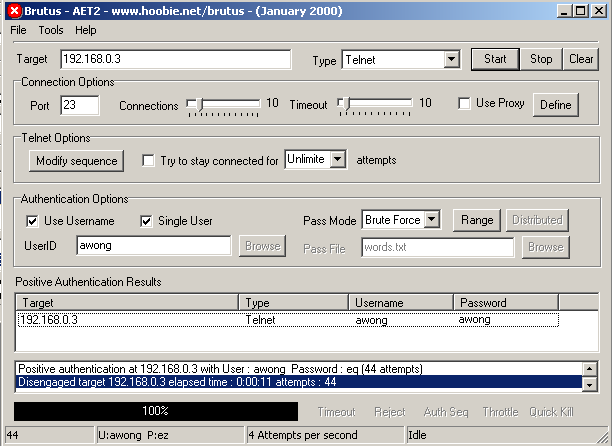 Fig. #8 GUI de BrutusPor medio de esta herramienta se logró obtener en poco tiempo el password de varios usuarios registrados en el sistema operativo del servidor proxy. Este ataque fue fácilmente realizado debido a la poca complejidad de las claves utilizadas para los diferentes usuarios en la red.SniffersEtherDetect: es una herramienta  sniffing, se utilizó  el EtherDetect Packet Sniffer Versión 1.2, instalándolo en DESA7, y haciendo accesos remotos al servidor Proxy vía telnet, obteniendo los siguientes resultados: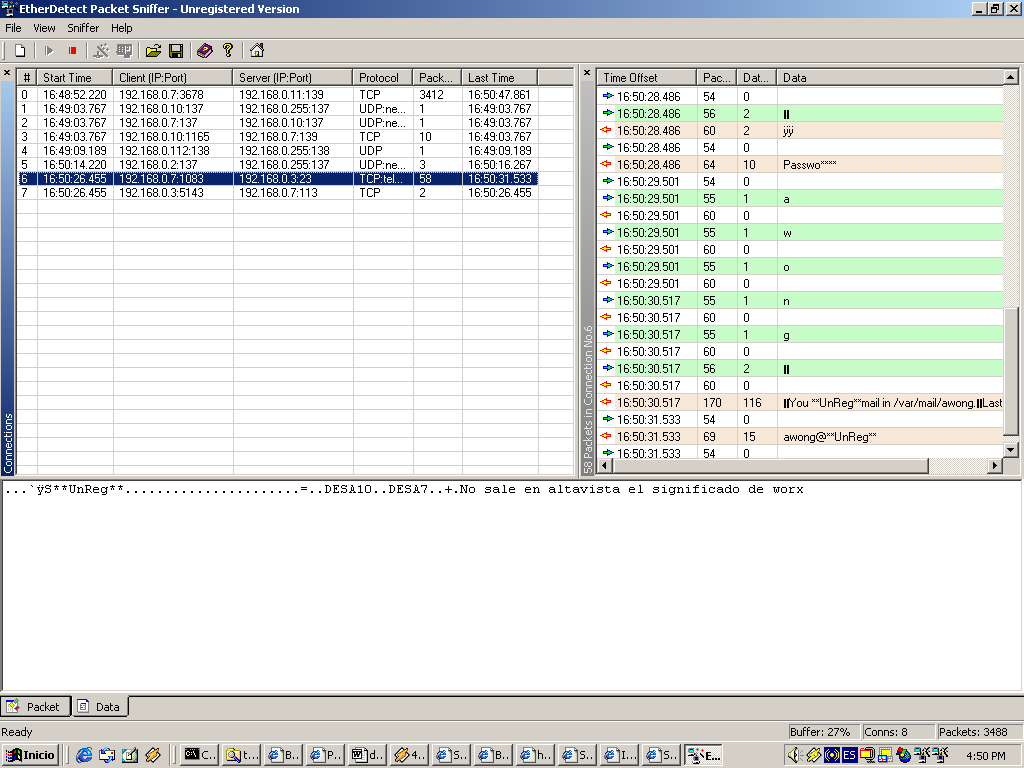 Fig. #9 GUI del EtherdetectComo se puede observar, el password del usuario “awong” fue capturado por el sniffer, dejando en evidencia el peligro que conlleva el manejo poco seguro de esta información.Accesos no permitidos como administrador de dominioEste control puede ser considerado tanto a nivel de seguridad lógica como física.Puede ser físico  desde el punto de vista de que existe libre acceso a las instalaciones de SASF y una vez dentro de ellas encontrarnos con los servidores vulnerables y lógico, por no existir limitantes a nivel de software para acceder a los computadores.Se realizó el acceso como usuario Administrador de dominio por parte de un usuario “x” no autorizado.  Este acceso se lo hizo mediante la utilización del  Offline NT Password & Registry Editor boot disk, que es una utilidad que consiste en un CD booteable que permite cambiar las claves de los usuarios locales de la máquina sin arrancar el sistema operativo. El procedimiento seguido fue el siguiente:Usando el  Offline NT Password & Registry Editor disk  reconfigurar  la clave de administrador de   la máquina   con "no password".  Reiniciar, presionar   F8,   y  entrar  a    "Directory Service Recovery Mode".    La máquina  iniciará  como  un   servidor  independiente sin  soporte  para Active Directory.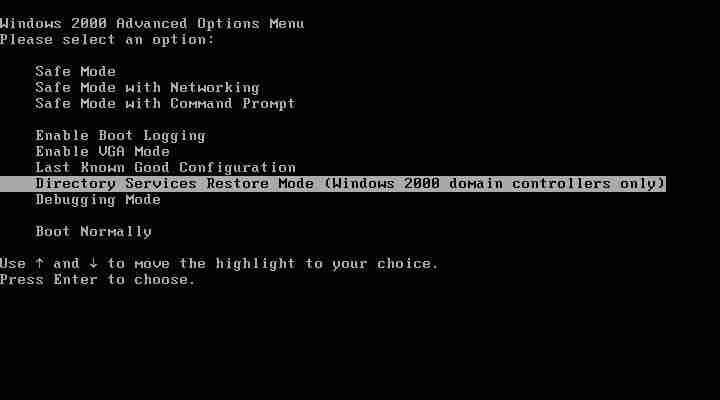 Fig. #10 Pantalla de  configuración de Directory ServiceCuando la página de acceso   aparezca,  presionar   CTRL-ALT-DEL e iniciar   como "Administrador"   sin password.       Esta es la cuenta del Administrador  de  la  máquina,    y no tiene  la  capacidad de modificar cualquier   cosa   específica   referente   a   la   información   del Active Directory.  Sin embargo puede  cambiar y restaurar los archivos físicos que contienen la base de datos de AD.Ejecutar "REGEDIT.EXE". Navegar a HKEY_USERS\.Default\Control Panel\DesktopCambiar los siguientes valores:SCRNSAVE.EXE - change from logon.scr to cmd.exe ScreenSaveTimeout - change from 900 to 15 ScreenSaveActive - change to 1 (if it wasn't 1 already)Reiniciar normalmente.      Cuando el cuadro de  inicio aparezca no se debe presionar nada y esperar.  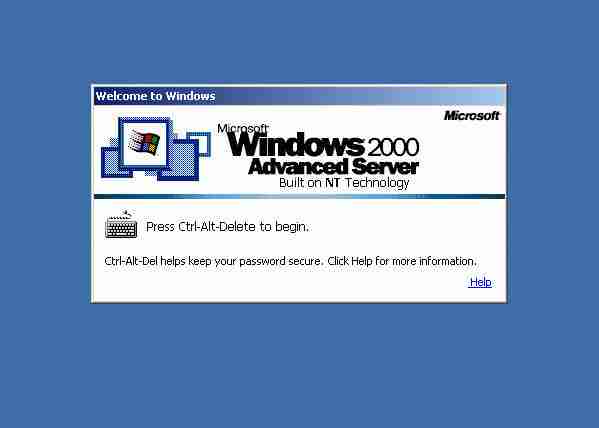 Fig. #11 Pantalla de  login de WindowsDespués de 15 a 30 segundos se observará una ventana de  DOS (ya que es el screensaver). En la línea de comandos, escribir el siguiente comando: MMC DSA.MSC. Este es en realidad el nombre del ejecutable para los Usuarios y Equipos de Active Directory, que es la herramienta principal para administrar usuarios, grupos y equipos en el Active Directory de Windows 2000.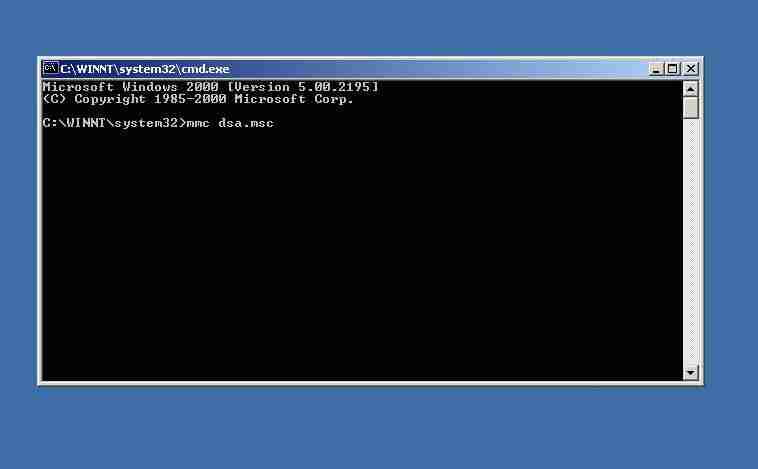 Fig. #12 Línea de comando de activación Active DirectoryEsto debe traer la consola de administración donde se puede editar claves de usuarios, incluyendo la clave del Administrador del dominio.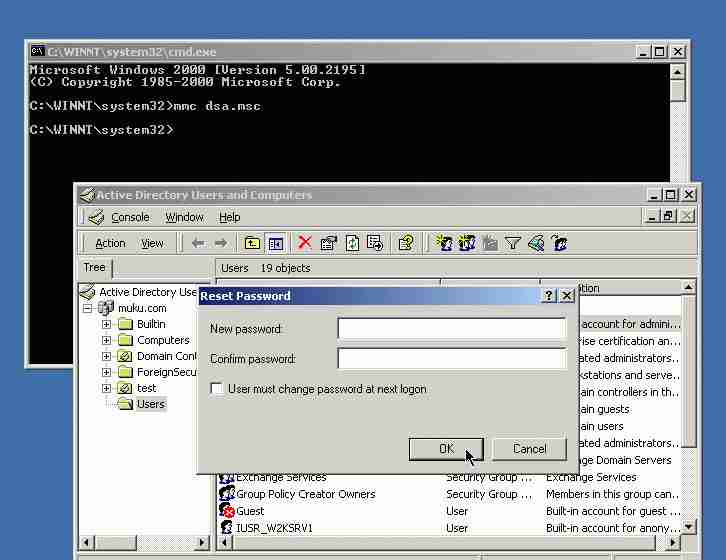 Fig. #13 Pantalla  consola de administración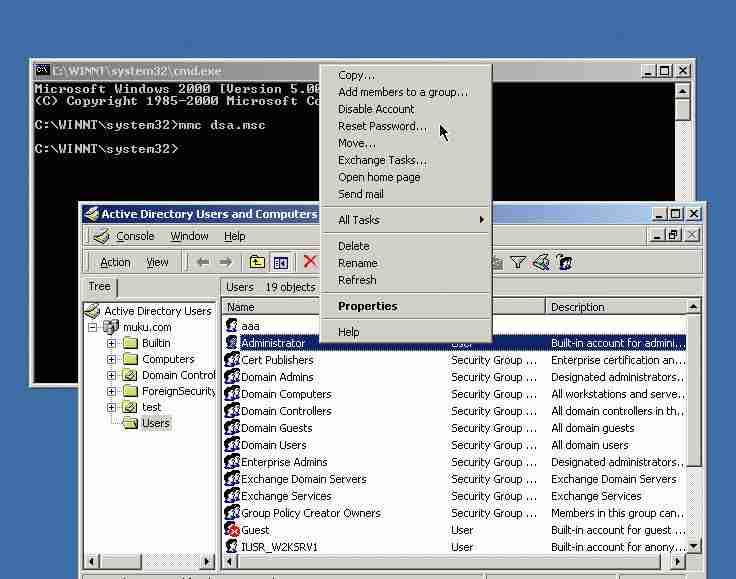 Fig. #14 Pantalla  de configuración de nuevo password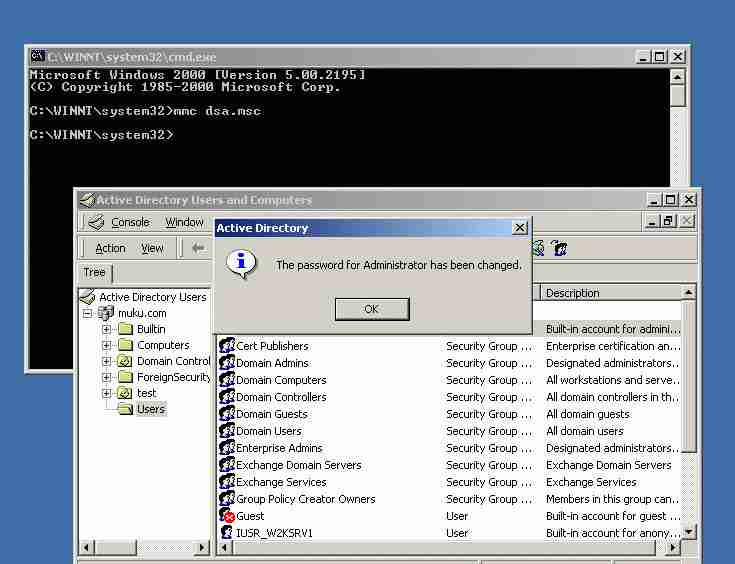 Fig. #15 Pantalla  de confirmación de cambio de passwordDespués de cambiar la clave del Administrador, salir de la consola de administración y de la ventana de DOS,  luego presionar CTRL-ALT-DEL  e  ingresar  como   Administrador  del   dominio  con  el   nuevo password.Para llevar a cabo este procedimiento es necesario tener acceso físico al equipo para insertar el CD de arranque. Por esto se demuestra que el no almacenar el servidor en un área restringida es un peligro inminente frente a cualquier individuo que realice un acceso no permitido con el usuario Administrador.Controles de acceso a InternetEl Internet es hoy en día un recurso necesario para el desempeño de las organizaciones, y Sudamericana de Software no es la excepción, es por esto que incluimos como parte del estudio, un análisis de la arquitectura utilizada en SASF para conectarse al Internet.
A continuación se presenta un gráfico que muestra el esquema de conectividad a Internet: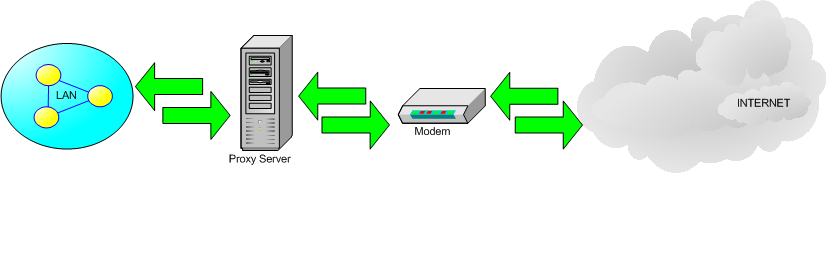 Fig. #16 Controles de acceso a InternetComo se puede observar en el gráfico, el esquema de conectividad es muy simple, ya que no interviene un router sino que la conexión con el ISP es directa a través de cable MODEM y un servidor PROXY sobre Linux para distribuir el servicio en la LAN. Las características más al detalle de los equipos se dan a continuación:Modem: Se utiliza un "cable modem" Motorola SurfBoard SB4100 que conecta directamente la línea de cable del proveedor ISP.Proxy Server: Como Servidor Proxy se esta utilizando un equipo "Clon" con las siguientes características:253M de RamProcesador x86 Family 6 Model 8 Stepping 10 GenuineIntel ~1002 MhzDisco Duro 28 GSistema Operativo Linux SuSE 8.0SuSEFirewall habilitado.Cabe anotar que pese a que el firewall que viene incluido en el SuSE está habilitado, no se encuentra configurado para hacer ningún tipo de bloqueo de tráfico en la red, ya que no existen políticas definidas frente a ese tema.Controles administrativos de Procesamiento de Datos (PAD)La máxima autoridad del área de Informática de una empresa debe implantar los siguientes controles que se agruparan de la siguiente forma:Controles de preinstalaciónControles de organización y planificaciónControles de sistemas en desarrollo y producciónControles de operaciónControles de uso de microcomputadoresLos controles de preinstalación hacen referencia a procesos y actividades previas a la adquisición e instalación de un equipo de computación y obviamente a la automatización de los sistemas existentes.Actualmente no existe un informe técnico en el que se justifique la adquisición de un equipo, software con su respectivo estudio costo-beneficio, el cual sirva para la toma de decisión con el fin de adquirirlo o no. Los controles de organización y planificación se refieren a la definición clara de funciones, línea de autoridad y responsabilidad de las diferentes unidades del área PAD, en labores tales como:Acceso a la informaciónDiseñar un sistemaElaborar los programas Operar el sistema Control de calidad Las funciones y responsabilidades de los colaboradores en SASF no están definidos claramente, ya que no existe documentación que especifique a cada persona sus tareas y obligaciones en la empresa. Se debe evitar que una misma persona tenga el control de toda una operación.Los controles de sistema en desarrollo y producción indican si los sistemas han sido la mejor opción para la empresa, bajo una relación costo-beneficio que proporcionen oportuna y efectiva información, además,  que los sistemas se han desarrollado bajo un proceso planificado y se encuentren debidamente documentados. En Sudamericana de Software  no existen personas que lleven un control de auditoria interna que sugieran y soliciten la implantación de rutinas de control.Los controles de operación abarcan todo el ambiente de la operación del equipo central de computación y dispositivos de almacenamiento (DESA11), la administración y la operación de equipos de comunicación. Los controles tienen como fin:Garantizar la integridad de los recursos informáticos. Asegurar   la   utilización   adecuada  de   equipos  acorde  a  planes  y objetivos. No existe un registro permanente (bitácora) de todos los procesos  de mantenimiento realizados  en el equipo central de computación (DESA11) y pruebas de verificación de los equipos de comunicación. Los controles en el uso del microcomputador son la tarea más difícil pues son equipos más vulnerables, de fácil acceso, de fácil explotación, pero los controles que se implanten ayudaran a garantizar la integridad y confidencialidad de la información.No existen establecidos procedimientos de backups de la información, ni revisiones periódicas y sorpresivas del contenido del disco para verificar la instalación de aplicaciones no relacionadas a la gestión de la empresa. Además no existe un mantenimiento de programas y procedimientos de detección e inmunización de virus.EquipoSistema OperativoProcesadorRAMIPDisco DuroFunciónDESA1Windows 2000 Professionalx86 Family 6 Model 8 Stepping 3 GenuineIntel ~647 Mhz130.596 KB192.168.0.29 GBEstación de trabajoDESA10Windows 2000 Professionalx86 Family 6 Model 8 Stepping 0 AuthenticAMD ~1667 Mhz1.048.048 KB192.168.0.1057 GBServidor de Aplicaciones Desarrollo y estación de trabajoDESA11Windows 2000 Serverx86 Family 6 Model 8 Stepping 0 AuthenticAMD ~1670 Mhz1.015.156 KB192.168.0.1180 GBServidor de Archivos y Base de Datos y estación de trabajoDESA2 (PROXY)Linux SuSE 8.0Intel Pentium III 733 Mhz94,196 KB192.168.0.318 GBServidor PROXYDESA4Windows 2000 Professionalx86 Family 6 Model 8 Stepping 10 GenuineIntel ~1102 Mhz515.636 KB192.168.0.437,2 GBEstación de trabajoDESA7Windows 2000 Professionalx86 Family 6 Model 8 Stepping 0 AuthenticAMD ~1666 Mhz1.048.048 KB192.168.0.740 GBEstación de trabajoDESA8Windows 2000 Professionalx86 Family 6 Model 6 Stepping 2 AuthenticAMD ~1150 Mhz523.760 KB192.168.0.838,2 GBEstación de trabajoHUBEncore Modelo ENH916-NWY de 16 PuertosImpresoraLexmark E210ImpresoraEpson Stylus C62ModemMotorola Cable MODEM SV4100Software VersiónProveedorAdobe Reader 6.0Adobe Systems , Inc.DJ Java Decompiler 3.2.2.67Copyright (c) Atanas Neshkov 2002Herramientas de administración de Windows 20005.0.0.0000Microsoft CorporationInternet Explorer5.00.3502.1000Microsoft CorporationJava 2 Runtime Environment SE 1.4.0Sun Microsystems, Inc.Java 2 SDK Enterprise Edition 1.3.1Sun Microsystems, Inc.Java Web Start1.0.1Sun Microsystems, Inc.Lexmark Software Uninstall2.01Lexmark International, Inc.LiveReg Symantec Corporation2.4.1.2056Symantec CorporationLive Update 1.90.15.0Symantec CorporationMacromedia Flash MX6.0Macromedia, Inc.Macromedia Fireworks MX6.0Macromedia, Inc.Macromedia Dreamweaver MX6.0Macromedia, Inc.Microsoft Office 2000 Premium9.0.2812Microsoft CorporationMicrosoft Project 98-Microsoft CorporationMSN Messenger6.1.0211Microsoft CorporationNVIDIA nForce APU Utilities3.0.1NVIDIA, Inc.NVIDIA Windows 2000/XP Display Drivers3.0.1NVIDIA, Inc.Oracle Jiniitator1.3.1.9Oracle CorporationOutlook Express5.50.4807.1700Microsoft CorporationOutlook Tools2.3.5Microsoft CorporationPL/SQL Developer5.0.1.480Allround AutomationsReproductor de Windows Media6.4.09.1128Microsoft CorporationSoftware de Impresora EPSON5.525SEIKO EPSON CorporationSophos Anti-Virus3.70Sophos PlcSystem Soap Pro 3.2.-AC1Stanmore Media, INC.Visio 20006.0.0.1Visio CorporationWinamp2.91Nullsoft, Inc.Winrar Archiver3.20Eugene RoshalWinzip 8.1WinZip Computing, Inc.Microsoft Windows 2000 Server5.0.2195Microsoft CorporationOracle 9i Application Server Release 29.0.2.0.1Oracle Corporation Oracle Developer Suite9.0.2Oracle Corporation Oracle 9i Database Release 29.2.0.1.0Oracle Corporation Oracle Developer 6iPatch 2Oracle Corporation Oracle 9i Client Release 29.2.0.1.0Oracle Corporation SoftwareVersiónProveedorAdobe Acrobat 5.0Adobe Systems, Inc.Barra de Herramientas MSN2.21Microsoft CorporationDashBar Toolbar1.56Microsoft CorporationJava 2 Runtime Environment SE 1.4.0Sun Microsystems, Inc.Java 2 SDK, SE 1.4.0Sun Microsystems, Inc.Java Web Start1.0.1Sun Microsystems, Inc.LiveReg (Symantec Corporation)2.2.0.1621Symantec CorporationLiveUpdate (Symantec Corporation)1.80.19.0Symantec CorporationMessenger Plus 33.52Microsoft CorporationMicrosoft Office 2000 Premium9.00.2720Microsoft CorporationMicrosoft Project 98-Microsoft CorporationMicrosoft Visual Studio Service Pack 36.0.0.1Visio CorporationMicrosoft Windows 2000 Professional-Microsoft CorporationMSN Messenger 6.2.0137Microsoft CorporationNorton CleanSweep-Symantec CorporationNorton Speed Disk for Windows NT7.0Symantec CorporationNorton SystemWorks 20036.0.0Symantec CorporationNorton Utilities 2003 for Windows-Symantec CorporationOpenOffice.org 1.0.3Sun Microsystems, Inc.PowerLite S1+2.03PowerLite, Inc.QuickTime6.0Apple Computer, Inc.RealOne Player6.0.11.853RealNetworks, Inc.Revisión del Reproductor de Windows Media -Microsoft CorporationSoftware de impresora EPSON5.525SEIKO EPSON CorporationSoftware de Internet de MSN-Microsoft CorporationVBA6.01.00.1234Microsoft CorporationVisio 20006.0.0.1Visio CorporationWebFldrs9.00.3501Microsoft CorporationWebSecureAlert1.1.0.1GAIN Publishing, Inc.Winamp3 (remove only)3.0.1Nullsoft, Inc.Windows 2000 Service Pack 3-Microsoft CorporationWindows Media Player 9-Microsoft CorporationWinZip8.1  (4331)WinZip Computing, Inc.Oracle 9i Client Release 29.2.0.1.0Oracle Corporation Oracle Developer 6iPatch 2Oracle Corporation SoftwareVersiónProveedorAdd-ons1.0.0.0Visio CorporationAdobe Acrobat 4.0,5.0Adobe Systems, Inc.Adobe Acrobat Writer5.0Adobe Systems, Inc.Adobe Illustrator 9.0Adobe Systems, Inc.Adobe Photoshop 6.0Adobe Systems, Inc.Adobe Photoshop 7.0Adobe Systems, Inc.Analizador y SDK de Microsoft XML4.10.9406Microsoft CorporationArc Soft Photo Impression5.6.3Adobe Systems, Inc.DEKSI Secure 22.2666SoftInternet Explorer 5.00.3502.1000Microsoft CorporationJava 2 Runtime Environment SE 1.4.0Sun Microsystems, Inc.Java 2 SDK Enterprise Edition1.3.1Sun Microsystems, Inc.Java 2 SDK, SE 1.4.0Sun Microsystems, Inc.Java Web Start1.0.1Sun Microsystems, Inc.LimeWire4.25.0000Lime Wire LLCLiveReg (Symantec Corporation)2.2.0.1621Symantec CorporationLiveUpdate (Symantec Corporation)1.80.19.0Symantec CorporationMacromedia Dreamweaver MX6.0Macromedia, Inc.Macromedia Extension Manager1.5Macromedia, Inc.Macromedia Fireworks MX6.0Macromedia, Inc.Macromedia Flash MX6.0Macromedia, Inc.Macromedia FreeHand 1010Macromedia, Inc.Marketing Plan Pro 6.01.0012Palo Alto SoftwareMicrosoft Data Access Components KB870669-Microsoft CorporationMicrosoft Internet Explorer 6 SP1-Microsoft CorporationMicrosoft Office 2000 Premium9.00.2720Microsoft CorporationMicrosoft Project 20009.00.3821Microsoft CorporationMicrosoft Visio Professional 2002 [English]10.0.525Microsoft CorporationMicrosoft Windows 2000 Professional-Microsoft CorporationMSN Messenger6.1.0211Microsoft CorporationNorton CleanSweep-Symantec CorporationNorton Speed Disk for Windows NT7.0Symantec CorporationNorton SystemWorks 20036.0.0Symantec CorporationNorton Utilities 2003 for Windows-Symantec CorporationNTI CD-Maker 2000 Plus5.1.17NewTech Infosystems, Inc.NTI FileCD-NewTech Infosystems, Inc.Oracle 9i Application Server Release 29.0.2.0.1Oracle Corporation Oracle 9i Client Release 29.2.0.1.0Oracle Corporation Oracle 9i Database Release 29.2.0.1.0Oracle Corporation Oracle Developer 6iPatch 2Oracle Corporation Oracle Developer Suite9.0.2Oracle Corporation Oracle JInitiator 1.3.1.9Oracle Corporation Outlook Express Q8370095.50.4807.1700Microsoft CorporationPL-SQL Developer5.0.1.480Allround AutomationsPuTTY version 0.53bSimon TathamQuickTime6.0Apple Computer, Inc.Rational Rose Enterprise Edition-IBM CorporationRealPlayer6.0.11.853RealNetworks, Inc.Revisión del DirectX 9 - KB839643-Microsoft CorporationRevisión del Reproductor de Windows Media-Microsoft CorporationSiS 900 PCI Fast Ethernet Adapter Driver-SiS, IncSiS Audio Driver-SiS, IncSoftware de impresora EPSON5.525SEIKO EPSON CorporationVBA6.01..1234Microsoft CorporationWarez P2P Client 2.42.4Warez EntertainmentWebFldrs9.00.3501Microsoft CorporationWindows Media Player system update (9 Series)9.0Microsoft CorporationWinRAR archiver3.20Eugene RoshalWinZip8.1 SR-1  (5266)WinZip Computing, Inc.SoftwareVersiónProveedorAce Password Sniffer 1.2EffeTechAd-aware 6 Personal6.0.1.181 PersonalLavasoftAdobe Reader 6.0Adobe Systems , Inc.EtherDetect Packet Sniffer 1.2EtherDetectGFI LANguard Network Security Scanner 3.1GFI Software Ltd.LiveReg (Symantec Corporation)2.1.5.1502Symantec CorporationLiveUpdate (Symantec Corporation)2.5.55.0Symantec CorporationMacromedia Dreamweaver MX6.0Macromedia, Inc.Macromedia Extension Manager1.5Macromedia, Inc.Macromedia Fireworks MX6.0Macromedia, Inc.Macromedia Flash MX6.0Macromedia, Inc.Macromedia FreeHand 106.0Macromedia, Inc.Microsoft Office 2000 Premium9.00.2720Microsoft CorporationMicrosoft Project 98-Microsoft CorporationMicrosoft Visio Professional 2002 [English]10.0.525Microsoft CorporationMicrosoft Windows 2000 Professional-Microsoft CorporationNetwork Inventory Expert2.3.1KviptechNetwork Inventory Monitor3.0KviptechNorton AntiVirus 20028.00.58Symantec CorporationOracle JInitiator 1.3.1.9Oracle CorporationPL-SQL Developer5.0.1.480Allround AutomationsRevision de Windows 2000 - KB83573220,040,323,171,849Microsoft CorporationSkip 1.01.0Skip Software S.A.Spy Hunter1.1.30Enigma Software Group, Inc.Symantec Network Drivers Update5.4.3.11Symantec CorporationWebFldrs9.00.3501Microsoft CorporationWinamp (remove only)3.0.1Nullsoft, Inc.Windows Key Demo-Microsoft CorporationWindows Media Player system update (9 Series)-Microsoft CorporationWinPcap 3.1 beta3-Politecnico di TorinoWinZip9.0 SR-1 (6224)WinZip Computing, Inc.Oracle Developer Suite9.0.2Oracle Corporation Oracle 9i Database Release 29.2.0.1.0Oracle Corporation Oracle 9i Client Release 29.2.0.1.0Oracle Corporation SoftwareVersiónProveedorWinZip8.1 SR-1  (5266)WinZip Computing, Inc.Windows Media Player system update (9 Series)-Microsoft CorporationWinamp (remove only)3.0.1Nullsoft, Inc.WebFldrs9.00.3501Microsoft CorporationVisio Core Files06.00.0000Visio CorporationVisio 20006.0.0.1Visio CorporationVBA6.01.00.1234Microsoft CorporationRealOne Player6.0.11.853RealNetworks, Inc.PL-SQL Developer5.0.1.480Allround AutomationsPLATINUM ERwin ERX 3.5.2Computer Associates International, Inc.Oracle JInitiator 1.3.1.9Oracle CorporationNorton AntiVirus 20028.00.58Symantec CorporationNetwork Inventory Expert2.3.1KviptechNetscape 6.2NetscapeMSN Messenger 6.1.0211Microsoft CorporationMicrosoft Windows 2000 Professional-Microsoft CorporationMicrosoft Visual Studio Service Pack 36.0.0.1Visio CorporationMicrosoft Project 98-Microsoft CorporationMicrosoft Office 2000 Premium9.00.2720Microsoft CorporationMacromedia Flash MX6.0Macromedia, Inc.Macromedia Fireworks MX6.0Macromedia, Inc.Macromedia Dreamweaver MX6.0Macromedia, Inc.LiveUpdate 2.0 (Symantec Corporation)2.0.39.0Symantec CorporationLiveReg (Symantec Corporation)2.2.0.1621Symantec CorporationJschematic1.0AbcsemiconductorsJava 2 SDK, SE 1.4.0Sun Microsystems, Inc.Java 2 Runtime Environment SE 1.4.0Sun Microsystems, Inc.Graphics Filters1.0.0.0Visio CorporationGFI LANguard System Integrity Monitor 33.0.0GFI Software Ltd.DJ Java Decompiler 3.2.2.67Copyright (c) Atanas Neshkov 2002Distinct Network Monitor4.21Distinct CorporationApache Tomcat (remove only)4.0The Apache Software FoundationAdobe Acrobat 5.0Adobe Systems, Inc.Oracle 9i Application Server Release 29.0.2.0.1Oracle Corporation Oracle Developer Suite9.0.2Oracle Corporation Oracle 9i Database Release 29.2.0.1.0Oracle Corporation Oracle Developer 6iPatch 2Oracle Corporation Oracle 9i Client Release 29.2.0.1.0Oracle Corporation SoftwareVersiónProveedorWinZip8.1 SR-1  (5266)WinZip Computing, Inc.WinPcap 3.1 beta3Politecnico di TorinoWindows Media Player system update (9 Series)9.0Microsoft Corporation Winamp 3 (remove only)3.0.1Nullsoft, Inc.WebFldrs9.00.3501Microsoft CorporationVisio Core Files06.00.0000Visio CorporationVisio 20006.0.0.1Visio CorporationVBA6.01.00.1234Microsoft CorporationRealOne Player6.0.11.853RealNetworks, Inc.Quest Software TOAD  Xpert Edition 7.2Quest Software, Inc.PL-SQL Developer5.0.1.480Allround AutomationsPLATINUM ERwin ERX 3.5.2Computer Associates International, Inc.Oracle JInitiator 1.3.1.9Oracle CorporationNorton AntiVirus 20028.00.58Symantec CorporationNetwork Inventory Expert2.3.1KviptechNetscape 6.2NetscapeMSN Messenger 6.1.0211Microsoft CorporationMicrosoft Windows 2000 Professional-Microsoft CorporationMicrosoft Visual Studio Service Pack 36.0.0.1Visio CorporationMicrosoft Project 98-Microsoft CorporationMicrosoft Office 2000 Premium9.00.2720Microsoft CorporationMacromedia Flash MX6.0Macromedia, Inc.Macromedia Fireworks MX6.0Macromedia, Inc.Macromedia Dreamweaver MX6.0Macromedia, Inc.LOGINventory 4.01.14.3Schmidt´s LOGIN GmbHLiveUpdate (Symantec Corporation)2.0.39.0Symantec CorporationLiveReg (Symantec Corporation)2.2.0.1621Symantec CorporationJschematic1.0AbcsemiconductorsJava 2 SDK, SE 1.4.0Sun Microsystems, Inc.Java 2 Runtime Environment SE 1.4.0Sun Microsystems, Inc.Graphics Filters1.0.0.0Visio CorporationGFI LANguard System Integrity Monitor 33.0.0GFI Software Ltd.DJ Java Decompiler 3.2.2.67Copyright (c) Atanas Neshkov 2002Distinct Network Monitor4.21Distinct CorporationApache Tomcat (remove only)4.0The Apache Software FoundationAdobe Acrobat 5.0Adobe Systems, Inc.Oracle 9i Application Server Release 29.0.2.0.1Oracle Corporation Oracle Developer Suite9.0.2Oracle Corporation Oracle 9i Database Release 29.2.0.1.0Oracle Corporation Oracle Developer 6iPatch 2Oracle Corporation Oracle 9i Client Release 29.2.0.1.0Oracle Corporation EquipoSoftware AntivirusFunciónDESA1Norton Antivirus Versión 9.05.15  Estación de trabajoDESA10Norton Antivirus Versión 8.07.17.C  Servidor de Aplicaciones     Desarrollo y estación de trabajoDESA11  Servidor de Archivos y Base de    Datos y estación de trabajoDESA2Linux SuSE 8.0  Estación de trabajoDESA3No aplica  Servidor PROXYDESA4Norton Antivirus Versión 9.05.15   Estación de trabajoDESA7Norton Antivirus Versión 8.07.17.C  Estación de trabajoDESA8McAfee Virus Scan Enterprise 7.1.0  Estación de trabajoTIPO DE RIESGOSFACTOR DE RIESGOFuego Muy altoAcción de virusAltoVandalismoAltoFallas en los equiposMedioTerremotosMedioAccesos no autorizadosMedioRobo de datosMedioRobo físicoMedioFallas humanasMuy bajoFraudeMuy bajo